Приложение №1.                                                                                                                                                                                                                                                                                                                                                                   «УТВЕРЖДЕНО»
                                                                                                                                                        Приказ Министерства агропромышленной                                                                                                                                                                                  политики и продовольствия
                                                                                                                                                                                           №29  от 11.03.2015 Квоты специального использования водных биоресурсов общегосударственного значения - основных промысловых рыб в Азовском море с затоками, лиманами, протоками в 2015 году (тонн). 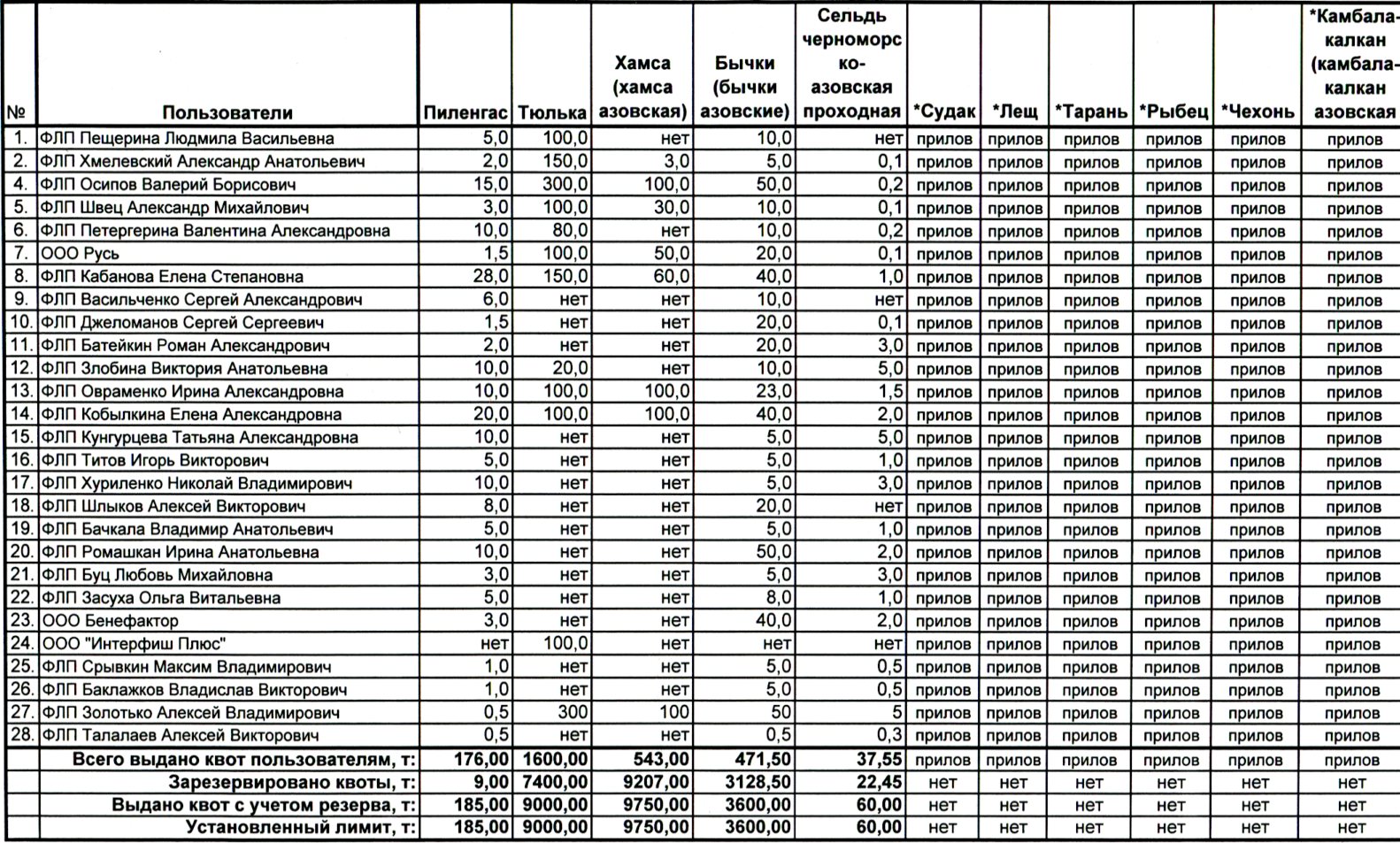                                                  *Виды рыб, которые добываются в виде прилова в объеме не более 5% от основного вида за одно промысловое усилие.                                       1). Карась серебряный добывается как прилов и не лимитируются.                                        2). Собирание штормовых выбросов зостеры и цистозиры не лимитируется.